Powiatowy Urząd Pracy w Węgrowie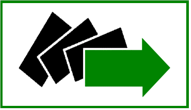 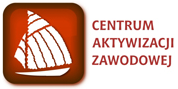 ul. Piłsudskiego 23, 07-100 Węgrów
tel. 25 792-37-57,  25 792-02-70, tel./fax 25 792-25-42     http://wegrow.praca.gov.pl
e-mail: wawe@praca.gov.plZałącznik nr 8 do wniosku o refundację kosztów wyposażenia lub doposażenia stanowiska pracy                                                                                                                              Węgrów.........................................................OŚWIADCZENIE MAJĄTKOWE OSOBY FIZYCZNEJ PROWADZĄCEJ DZIAŁALNOŚĆ GOSPODARCZĄ NA DZIEŃ  ……………………..….UWAGA:1. Osoba składająca oświadczenie obowiązana jest do zgodnego z prawdą, starannego i zupełnego wypełnienia każdej z rubryk.2. Jeżeli poszczególne rubryki nie znajdują w konkretnym przypadku zastosowania, należy wpisać „nie dotyczy”.3. Osoba składająca oświadczenie obowiązana jest określić przynależność poszczególnych składników majątkowych, dochodów i zobowiązań do majątku odrębnego i majątku objętego małżeńską wspólnością majątkową.  1. Imię i nazwisko: 	2. Adres zamieszkania: 	3. Numer PESEL: 	Oświadczam, że posiadam wchodzące w skład małżeńskiej wspólności majątkowej lub stanowiące mój odrębny majątek:I. Zasoby pieniężne:- środki pieniężne zgromadzone w walucie polskiej 	- środki pieniężne zgromadzone w walucie obcej 	II. 1. Dom o powierzchni: ………………..………………… , o wartości: ………………………………………………………tytuł prawny: 	2. Mieszkanie o powierzchni: …………………………….….., o wartości: 	tytuł prawny: 	3. Gospodarstwo rolne o powierzchni: 	, o wartości: 	tytuł prawny: 	4. Inne nieruchomości o powierzchni: ……………………….….…………………………., o wartości: ……………………….tytuł prawny: 	III. Składniki mienia ruchomego o wartości powyżej 5000,00 zł (w przypadku pojazdów mechanicznych należy podać markę, model i rok produkcji; w pozostałych przypadkach nazwa składnika majątkowego oraz wartość): IV. Składniki majątkowe związane z prowadzoną działalnością gospodarczą (należy podać formę prawną prowadzenia działalności gospodarczej): …………………………………………………………………………………………- wartość środków trwałych ogółem: 	- wartość pozostałych składników majątkowych ogółem, nie zaliczonych do środków trwałych: 	V.  Zobowiązania pieniężne, w tym zaciągnięte kredyty lub pożyczki*: * w przypadku pożyczki lub kredytu proszę podać pozostałą kwotę do spłaty w PLN, przy pozostałych zobowiązaniach należy podać rodzaj zobowiązania i jego wysokośćŚwiadomy odpowiedzialności karnej za składanie nieprawdziwych danych lub zatajenie prawdy (art. 233 Kodeksu Karnego) oświadczam, że dane zawarte w niniejszym oświadczeniu są zgodne z prawdą.Klauzula informacyjna w związku z przetwarzaniem danych osobowychAdministratorem danych osobowych jest Powiatowy Urząd Pracy w Węgrowie z siedzibą w Węgrowie (ul. Piłsudskiego 23, 07-100 Węgrów) reprezentowany przez Dyrektora Urzędu. Przetwarzanie danych jest niezbędne do wypełnienia obowiązku prawnego ciążącego na administratorze. Szczegółowe informacje dotyczące przetwarzania danych podane są w klauzuli informacyjnej dostępnej w siedzibie, na stronie www (www.wegrow.praca.gov.pl) i Biuletynie Informacji Publicznej Administratora (www.bip.praca.wegrow.com.pl).		(czytelny podpis składającego oświadczenie)